Загрузите Заказы в A-TMS через импорт Excel:Зайдите в Справочник «Заявки»Нажмите кнопку «Импорт из Excel» 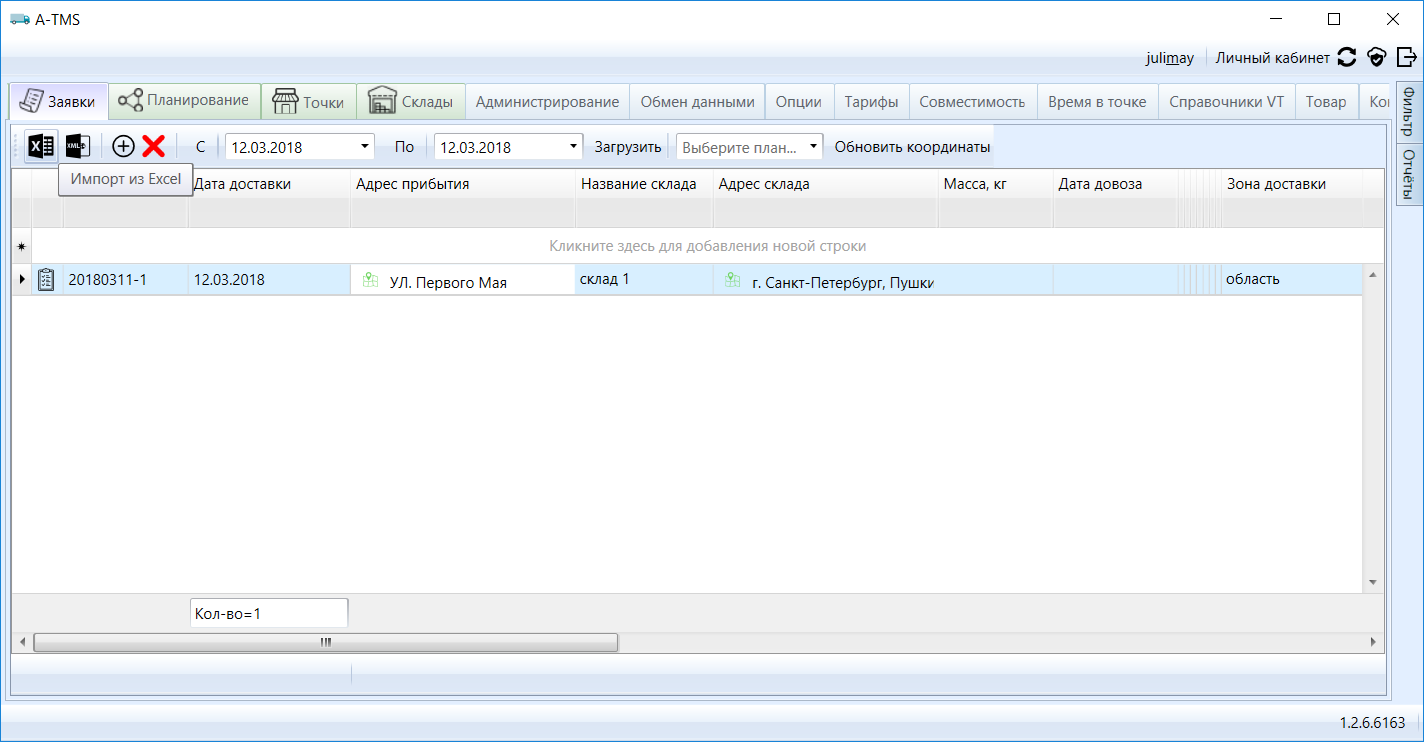 Заранее подготовьте документ с заказами (формат импорта заказов торговых точек и др.)Появится такое окно, Нажмите кнопку «Открыть»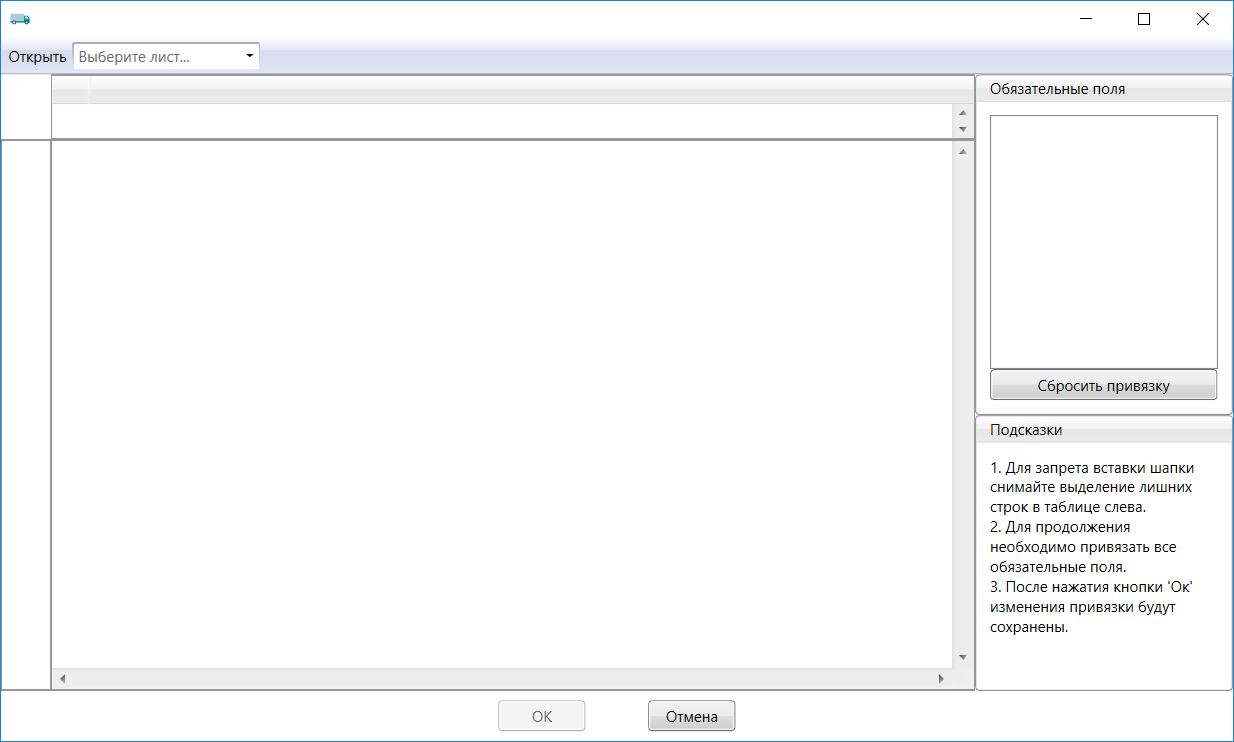 6.выберите Ваш файл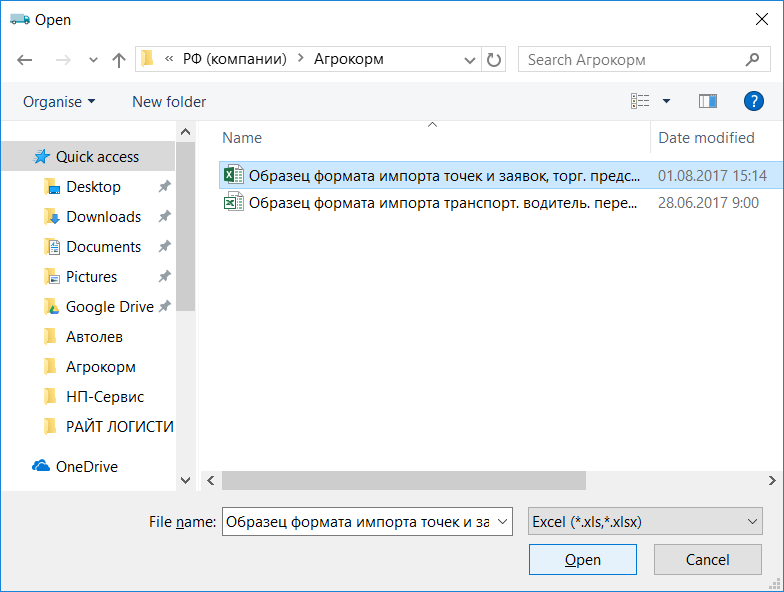 Нажмите open или открыть 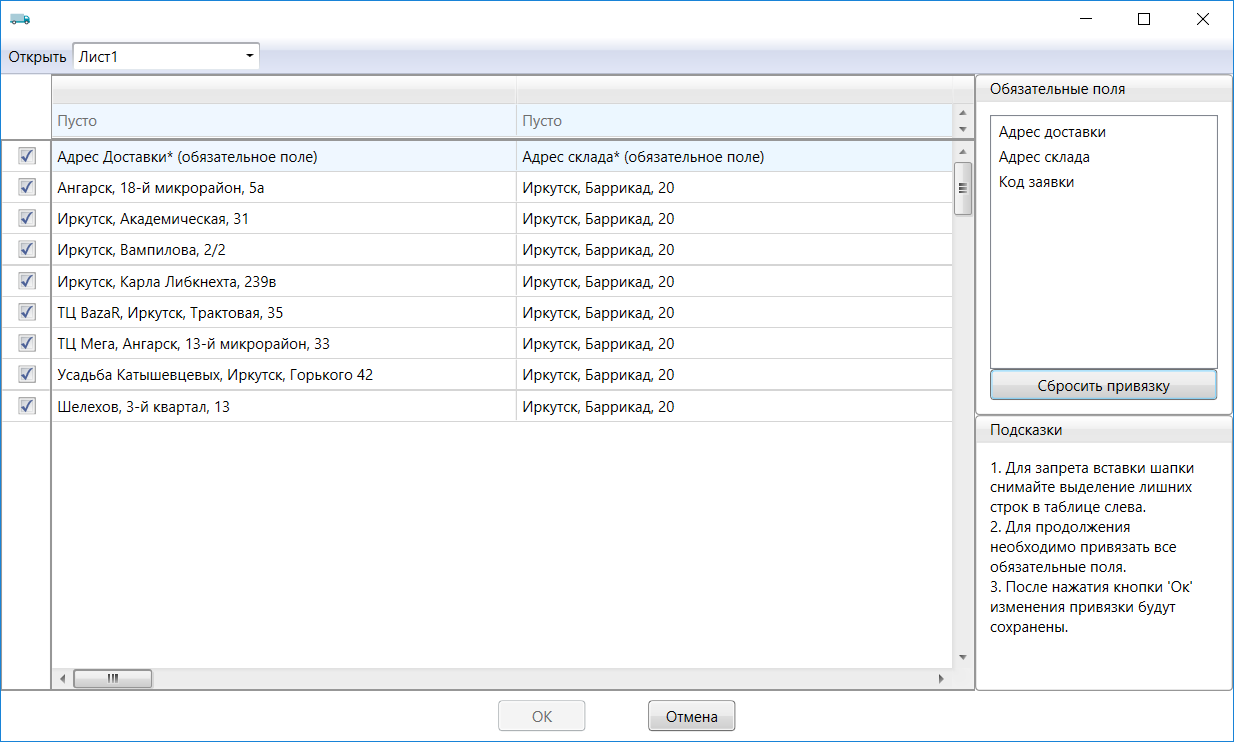 Прикрепите обязательные поля( Адрес доставки, адрес склада, код заявки, и дату , по умолчанию заявки загрузятся на сегодня(если в Excel файле не укажите дату), нажмите ОК.Снимите слева Галочку у первой строки (адрес доставки и другие, выделено красным).Кликните Левой кнопкой мыши  в строке, где написано пусто, затем на стрелочку, выдаст выпадающий списокВыбирите Адрес доставки, в следующей колонке адрес склада, код заяки и нажмите ОК.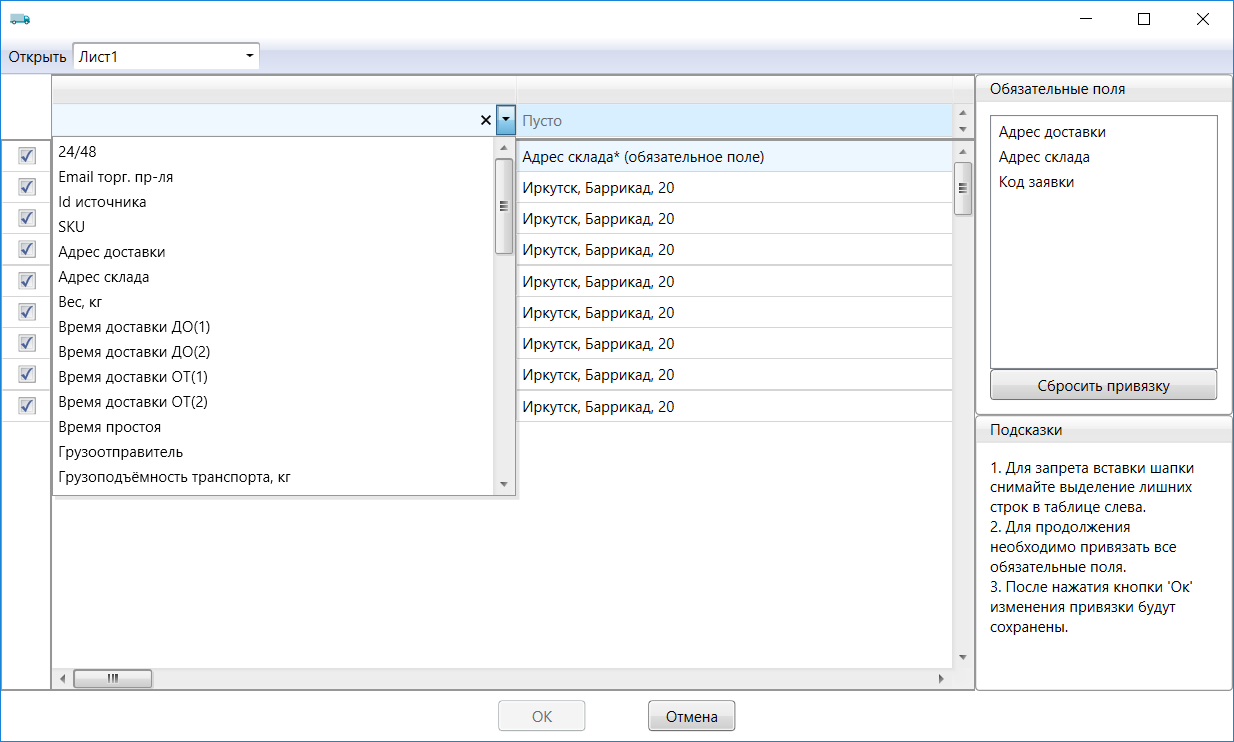 После того, как выбрали соответсвующие колонки и названия, кликните в любом месте окна, чтобы кнопка «ок» стала активной.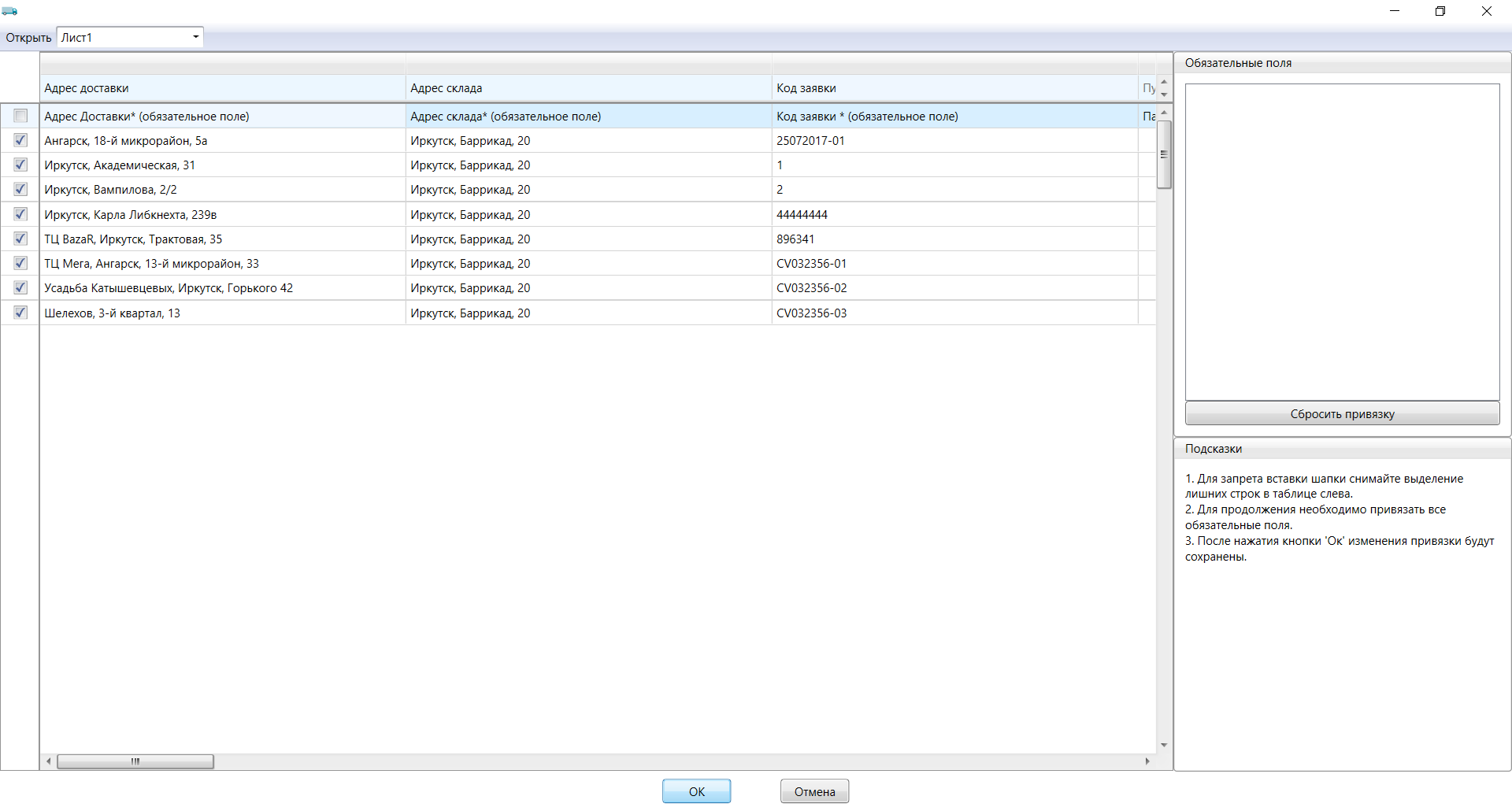  Заказы и торговые точки  загружены.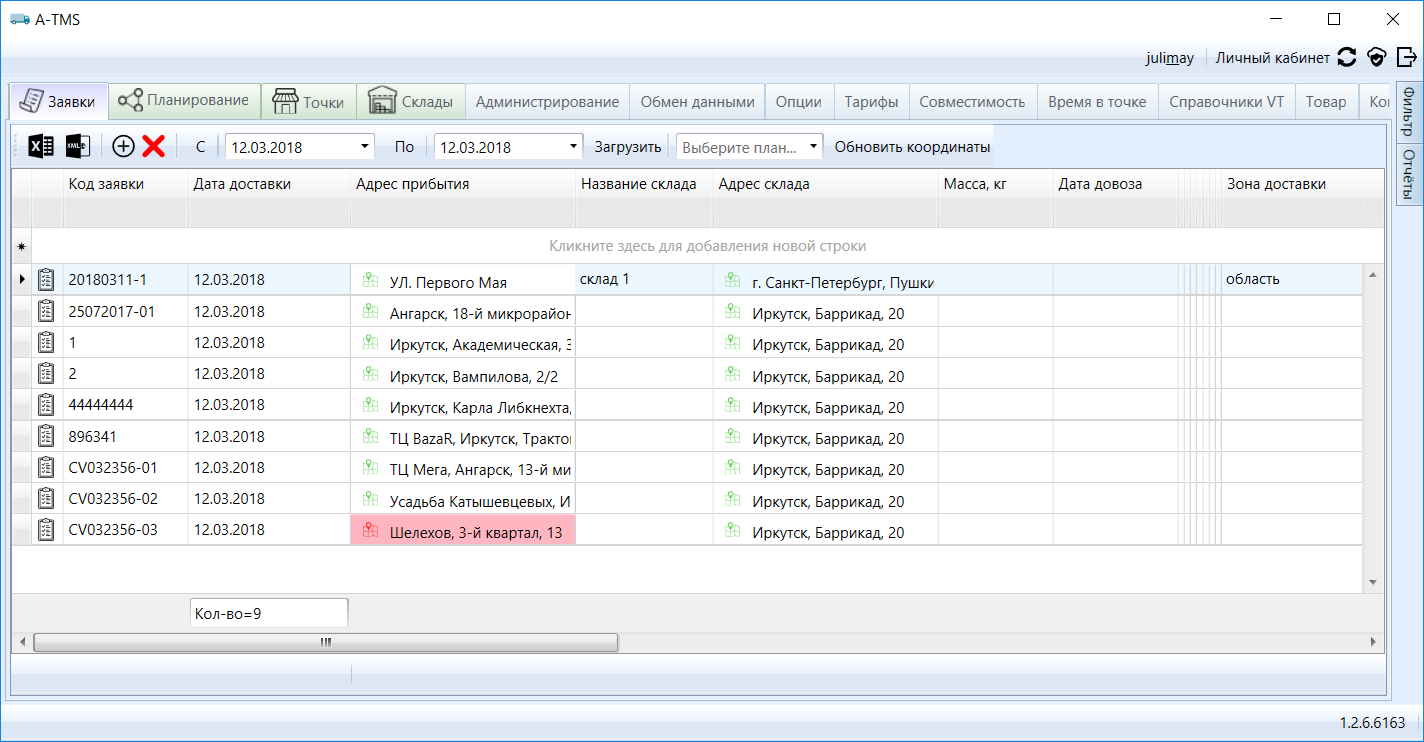 